上饶市社会科学联合会关于推荐上饶市社科普及讲师（专家）和志愿者人才库入库人选的函市委有关部门、市直有关单位，上饶师院、市属各大中专院校，各县（市、区）委宣传部、社联，省级社科普及基地，市属各学会（协会、研究会）:    为加强哲学社会科学普及工作，提高人民群众的哲学社会科学素养，培育和践行社会主义核心价值观，促进人与社会的全面发展，根据《江西省社会科学普及条例》要求，市社联决定建立上饶市社科普及讲师（专家）和志愿者人才库（以下简称人才库）。推荐入库人选具体事宜如下：一、推荐标准人才库推荐人选能坚持以习近平新时代中国特色社会主义思想为指导，坚决捍卫“两个确立”，坚决做到“两个维护”，政治坚定，作风正派、遵纪守法、有良好的职业操守，愿意为上饶社会科学普及事业贡献力量。（一）社科普及讲师（专家）需具备以下条件：1.政治素质强，文化素养高，品德高尚、学风严谨，一般具有副科级以上领导职务或中级及以上职称（其中副高及以上职称直接认定为专家），热心社科普及工作，具有较丰富的工作经验。2.对党的理论路线方针政策、上饶经济社会发展重要决策部署有深入的理解和把握，理论功底较扎实，能着眼群众需要，开展社科普及专题研究和社科普及产品创作，阐述理论、解读政策、解疑释惑。3.具有专职或兼职从事宣传宣讲活动经历，语言表达能力较强，宣讲水平较高，能通俗易懂地宣传、宣讲党的创新理论和社会科学知识，对群众有吸引力、感染力。（二）社科普及志愿者需具备以下条件：1.具有较强的政治素质和初中以上文化程度，责任意识和奉献精神较强；2.热心社科普及工作，能志愿参加各类宣传普及平台、宣传阵地活动服务；3.在基层参加过社科普及或其他志愿服务工作，具有一定志愿服务工作经验。二、主要任务1.参与市社联组织的社科普及周、基层宣传宣讲等集中性和经常性社科普及活动；2.参与我市社科普及的其他相关工作。三、报送要求1.人才库推荐人选需填写《上饶市社科普及讲师（专家）和志愿者登记表》（纸质文本、电子文本各1份，见附件1）、《上饶市社科普及讲师（专家）和志愿者人才库推荐汇总表》（纸质文本、电子文本各1份，见附件2），电子版发送至邮箱srskghb@163.com。2.《推荐表》由推荐人选本人填写，《汇总表》由单位汇总填写，审核盖章后由统一报送市社科规划办。3.材料报送截止日期为2023年9月10日。联系人：黄怡潇  0793-8223910，18679729299；    地  址：上饶市信州区锦绣路广信大厦A栋1519附件：1.上饶市社科普及讲师（专家）和志愿者登记表2.上饶市社科普及讲师（专家）和志愿者人才库   信息汇总表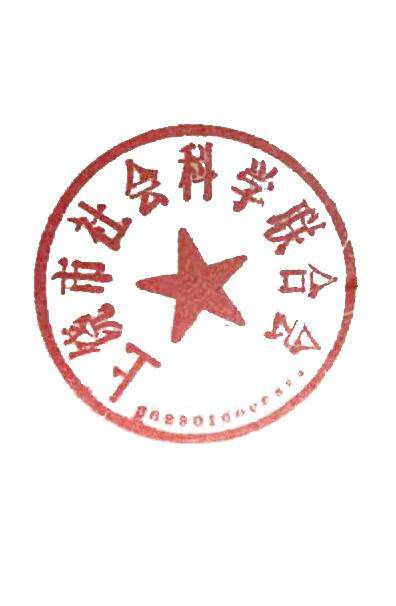                       2023年7月26日附件1上饶市社科普及讲师（专家）和志愿者登记表附件2上饶市社科普及讲师（专家）和志愿者人才库信息汇总表单位（盖章）:                                  联系人：                                           联系电话：说明：擅长社科普及工作可选择填写社科普及产品创作、宣讲、社科普及平台传播等。姓  名性别民 族正面二寸免冠照片出生年月政治面貌正面二寸免冠照片文化程度联系电话正面二寸免冠照片工作单位正面二寸免冠照片现任职务（职称）正面二寸免冠照片申报类别：1.讲师（专家）2.志愿者申报类别：1.讲师（专家）2.志愿者申报类别：1.讲师（专家）2.志愿者申报类别：1.讲师（专家）2.志愿者申报类别：1.讲师（专家）2.志愿者申报类别：1.讲师（专家）2.志愿者擅长普及专业或领域，可多选1.社科普及理论研究、产品创作；2.宣传宣讲；3.志愿服务等擅长普及专业或领域，可多选1.社科普及理论研究、产品创作；2.宣传宣讲；3.志愿服务等擅长普及专业或领域，可多选1.社科普及理论研究、产品创作；2.宣传宣讲；3.志愿服务等擅长普及专业或领域，可多选1.社科普及理论研究、产品创作；2.宣传宣讲；3.志愿服务等擅长普及专业或领域，可多选1.社科普及理论研究、产品创作；2.宣传宣讲；3.志愿服务等擅长普及专业或领域，可多选1.社科普及理论研究、产品创作；2.宣传宣讲；3.志愿服务等其中宣传宣讲类型政治理论类  红色基因传承类   意识形态类 党史党建类 哲学社科知识类  政策法规类    经济发展类社会管理类  技术技能类  先进典型类  其他：         政治理论类  红色基因传承类   意识形态类 党史党建类 哲学社科知识类  政策法规类    经济发展类社会管理类  技术技能类  先进典型类  其他：         政治理论类  红色基因传承类   意识形态类 党史党建类 哲学社科知识类  政策法规类    经济发展类社会管理类  技术技能类  先进典型类  其他：         政治理论类  红色基因传承类   意识形态类 党史党建类 哲学社科知识类  政策法规类    经济发展类社会管理类  技术技能类  先进典型类  其他：         政治理论类  红色基因传承类   意识形态类 党史党建类 哲学社科知识类  政策法规类    经济发展类社会管理类  技术技能类  先进典型类  其他：         政治理论类  红色基因传承类   意识形态类 党史党建类 哲学社科知识类  政策法规类    经济发展类社会管理类  技术技能类  先进典型类  其他：         个人简介此栏填写个人主要从事工作，个人研究成果、宣传宣讲及获奖情况或参加志愿服务等（200字左右）。此栏填写个人主要从事工作，个人研究成果、宣传宣讲及获奖情况或参加志愿服务等（200字左右）。此栏填写个人主要从事工作，个人研究成果、宣传宣讲及获奖情况或参加志愿服务等（200字左右）。此栏填写个人主要从事工作，个人研究成果、宣传宣讲及获奖情况或参加志愿服务等（200字左右）。此栏填写个人主要从事工作，个人研究成果、宣传宣讲及获奖情况或参加志愿服务等（200字左右）。此栏填写个人主要从事工作，个人研究成果、宣传宣讲及获奖情况或参加志愿服务等（200字左右）。推荐单位意见签章                                                               年   月   日签章                                                               年   月   日签章                                                               年   月   日签章                                                               年   月   日签章                                                               年   月   日签章                                                               年   月   日市社联意见签章                            年   月   日签章                            年   月   日签章                            年   月   日签章                            年   月   日签章                            年   月   日签章                            年   月   日序号姓名性别出生年月学历政治面貌单位及职务申报类别1.讲师（专家）；2.志愿者擅长社科普及专业或领域其中宣传宣讲类型联系电话所在县(市、区)备注